ПРОЕКТвнесен  Главой Тутаевского муниципального района Д.Р. Юнусовым____________________                                                                                                              (подпись)                                                                                      «____»___________2021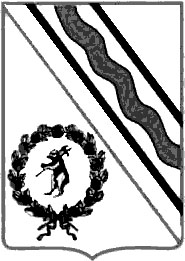 Муниципальный Совет                           Тутаевского муниципального района                         РЕШЕНИЕот___________________ № ____-гг. Тутаевпринято на заседанииМуниципального СоветаТутаевского муниципального района_________________О внесении изменений и дополненийв Устав Тутаевского муниципальногорайона  Ярославской  области	В соответствии с Федеральным законом от 06.10.2003 № 131-ФЗ «Об общих принципах организации местного самоуправления в Российской Федерации» Муниципальный Совет Тутаевского муниципального районаРЕШИЛ:1.Внести в  Устав  Тутаевского  муниципального  района   Ярославскойобласти,  принятый     решением     Муниципального   Совета     Тутаевскогомуниципального округа от 09.02.2006 № 96 «Об Уставе Тутаевского муниципального округа», следующие изменения и дополнения:	1)пункт 3 части 4 статьи  8.1. признать  утратившим  силу;	2)дополнить  статью 8.1. частью 4.1. следующего  содержания:2	«4.1.Депутату  Муниципального  Совета  Тутаевского  муниципального  района для  осуществления  своих  полномочий  на непостоянной  основе  гарантируется  сохранение места  работы (должности) на  период, продолжительность  которого  составляет  четыре  рабочих  дня в совокупности  в  месяц.»;	3)часть 7  статьи  8.1  изложить  в  следующей  редакции:	«7.Должностные  лица  вправе  иметь  помощников. Число  помощников, их  права  и  обязанности, а  также  возможность  их  работы  по  трудовому  договору  определяются   нормативным  правовым  актом  Муниципального  Совета  Тутаевского  муниципального  района.»;	4)пункт  4  части  8  статьи  8.1  изложить  в  следующей  редакции:	«4)поощрение помощников  должностных  лиц, за  исключением  случаев  работы  помощников  должностных  лиц  по  трудовому  договору;»;	5)часть 17  статьи 8.1  изложить  в  следующей  редакции:	«17.Дополнительные  социальные  и  иные  гарантии  в  связи  с  прекращением  полномочий (в том числе досрочно) Главы  Тутаевского  муниципального  района  и  предусматривающие  расходование  средств  бюджета  Тутаевского  муниципального  района, устанавливаются  только  в  отношении  Главы  Тутаевского  муниципального  района, осуществляющего  полномочия  Главы  Тутаевского  муниципального  района  на  постоянной  основе  и  в этот  период  достигшего  пенсионного  возраста  или  потерявшего  трудоспособность, и  не  применяются  в  случае  прекращения  полномочий  указанного  лица  по  основаниям, предусмотренным абзацем  седьмым  части  16  статьи  35, пунктами 2.1, 3, 6 – 9 части  6, частью  6.1  статьи  36,  частью 7.1, пунктами 5 – 8  части 10, частью  10.1  статьи  40,  частями  1  и  2  статьи  73  Федерального  закона  от 06.10.2003 № 131-ФЗ  «Об  общих  принципах  организации  местного  самоуправления  в  Российской  Федерации»;	6)дополнить  статьей 18.1 следующего  содержания:«Статья 18.1. Инициативные  проекты 1.В целях реализации мероприятий, имеющих приоритетное значение для  жителей   Тутаевского  муниципального  района   или   его части, по решению вопросов местного значения или иных вопросов, право решения3которых предоставлено органам местного самоуправления, в  Администрацию  Тутаевского  муниципального  района может быть внесен инициативный проект. Порядок определения части территории Тутаевского  муниципального  района, на которой могут реализовываться инициативные проекты, устанавливается нормативным правовым актом Муниципального  Совета  Тутаевского  муниципального  района.2. С инициативой о внесении инициативного проекта вправе выступить инициативная группа численностью не менее десяти граждан, достигших шестнадцатилетнего возраста и проживающих на территории Тутаевского  муниципального  района, органы территориального общественного самоуправления,  (далее - инициаторы проекта). Минимальная численность инициативной группы может быть уменьшена нормативным правовым актом Муниципального  Совета  Тутаевского  муниципального  района. Право выступить инициатором проекта в соответствии с нормативным правовым актом Муниципального  Совета  Тутаевского  муниципального  района может быть предоставлено также иным лицам, осуществляющим деятельность на территории Тутаевского  муниципального  района.3. Инициативный проект должен содержать следующие сведения:1) описание проблемы, решение которой имеет приоритетное значение для жителей Тутаевского  муниципального  района или его части;2) обоснование предложений по решению указанной проблемы;3) описание ожидаемого результата (ожидаемых результатов) реализации инициативного проекта;4) предварительный расчет необходимых расходов на реализацию инициативного проекта;5) планируемые сроки реализации инициативного проекта;6) сведения о планируемом (возможном) финансовом, имущественном и (или) трудовом участии заинтересованных лиц в реализации данного проекта;7) указание на объем средств местного бюджета в случае, если предполагается использование этих средств на реализацию инициативного проекта, за исключением планируемого объема инициативных платежей;8) указание на территорию Тутаевского  муниципального  района или его часть, в границах которой будет реализовываться инициативный проект, в соответствии с порядком, установленным нормативным правовым актом Муниципального  Совета  Тутаевского  муниципального  района;9) иные сведения, предусмотренные нормативным правовым актом Муниципального  Совета  Тутаевского  муниципального  района.4. Инициативный проект до его внесения в  Администрацию Тутаевского  муниципального  района подлежит рассмотрению на сходе, собрании или конференции граждан, в том числе на собрании или конференции   граждан    по    вопросам    осуществления  территориального4общественного самоуправления, в целях обсуждения инициативного проекта, определения его соответствия интересам жителей Тутаевского  муниципального  района или его части, целесообразности реализации инициативного проекта, а также принятия сходом, собранием или конференцией граждан решения о поддержке инициативного проекта. При этом возможно рассмотрение нескольких инициативных проектов на одном сходе, одном собрании или на одной конференции граждан.Нормативным правовым актом Муниципального  Совета  Тутаевского  муниципального  района может быть предусмотрена возможность выявления мнения граждан по вопросу о поддержке инициативного проекта также путем опроса граждан, сбора их подписей.Инициаторы проекта при внесении инициативного проекта в  Администрацию Тутаевского  муниципального  района прикладывают к нему соответственно протокол схода, собрания или конференции граждан, результаты опроса граждан и (или) подписные листы, подтверждающие поддержку инициативного проекта жителями  Тутаевского  муниципального  района или его части.5. Информация о внесении инициативного проекта в  Администрацию Тутаевского  муниципального  района подлежит опубликованию (обнародованию) и размещению на официальном сайте Тутаевского  муниципального  района в информационно-телекоммуникационной сети "Интернет" в течение трех рабочих дней со дня внесения инициативного проекта в  Администрацию Тутаевского  муниципального  района и должна содержать сведения, указанные в части 3 настоящей статьи, а также об инициаторах проекта. Одновременно граждане информируются о возможности представления в  Администрацию Тутаевского  муниципального  района своих замечаний и предложений по инициативному проекту с указанием срока их представления, который не может составлять менее пяти рабочих дней. Свои замечания и предложения вправе направлять жители Тутаевского  муниципального  района, достигшие шестнадцатилетнего возраста. 6. Инициативный проект подлежит обязательному рассмотрению  Администрацией  Тутаевского  муниципального  района в течение 30 дней со дня его внесения. Администрация Тутаевского  муниципального  района по результатам рассмотрения инициативного проекта принимает одно из следующих решений:1) поддержать инициативный проект и продолжить работу над ним в пределах бюджетных ассигнований, предусмотренных решением о местном бюджете, на соответствующие цели и (или) в соответствии с порядком составления и рассмотрения проекта местного бюджета (внесения изменений в решение о местном бюджете);52) отказать в поддержке инициативного проекта и вернуть его инициаторам проекта с указанием причин отказа в поддержке инициативного проекта.7. Администрация Тутаевского  муниципального  района принимает решение об отказе в поддержке инициативного проекта в одном из следующих случаев:1) несоблюдение установленного порядка внесения инициативного проекта и его рассмотрения;2) несоответствие инициативного проекта требованиям федеральных законов и иных нормативных правовых актов Российской Федерации, законов и иных нормативных правовых актов Ярославской  области, уставу Тутаевского  муниципального  района;3) невозможность реализации инициативного проекта ввиду отсутствия у органов местного самоуправления необходимых полномочий и прав;4) отсутствие средств местного бюджета в объеме средств, необходимом для реализации инициативного проекта, источником формирования которых не являются инициативные платежи;5) наличие возможности решения описанной в инициативном проекте проблемы более эффективным способом;6) признание инициативного проекта не прошедшим конкурсный отбор.8. Администрация Тутаевского  муниципального  района вправе, а в случае, предусмотренном пунктом 5 части 7 настоящей статьи, обязана предложить инициаторам проекта совместно доработать инициативный проект, а также рекомендовать представить его на рассмотрение органа местного самоуправления иного муниципального образования или государственного органа в соответствии с их компетенцией.9. Порядок выдвижения, внесения, обсуждения, рассмотрения инициативных проектов, а также проведения их конкурсного отбора устанавливается Муниципальным  Советом  Тутаевского  муниципального  района.10. В отношении инициативных проектов, выдвигаемых для получения финансовой поддержки за счет межбюджетных трансфертов из бюджета Ярославской  области, требования к составу сведений, которые должны содержать инициативные проекты, порядок рассмотрения инициативных проектов, в том числе основания для отказа в их поддержке, порядок и критерии конкурсного отбора таких инициативных проектов устанавливаются в соответствии с законом и (или) иным нормативным правовым актом Ярославской  области. В этом случае требования частей 3, 6, 7, 8, 9, 11 и 12 настоящей статьи не применяются.11. В случае, если в  Администрацию Тутаевского  муниципального  района внесено несколько инициативных проектов, в том числе с описанием аналогичных    по   содержанию   приоритетных    проблем,  Администрация6Тутаевского  муниципального  района организует проведение конкурсного отбора и информирует об этом инициаторов проекта.12. Проведение конкурсного отбора инициативных проектов возлагается на коллегиальный орган (комиссию), порядок формирования и деятельности которого определяется нормативным правовым актом Муниципального  Совета  Тутаевского  муниципального  района. Состав коллегиального органа (комиссии) формируется  Администрацией Тутаевского  муниципального  района. При этом половина от общего числа членов коллегиального органа (комиссии) должна быть назначена на основе предложений Муниципального  Совета  Тутаевского  муниципального  района. Инициаторам проекта и их представителям при проведении конкурсного отбора должна обеспечиваться возможность участия в рассмотрении коллегиальным органом (комиссией) инициативных проектов и изложения своих позиций по ним.13. Инициаторы проекта, другие граждане, проживающие на территории Тутаевского  муниципального  района, уполномоченные сходом, собранием или конференцией граждан, а также иные лица, определяемые законодательством Российской Федерации, вправе осуществлять общественный контроль за реализацией инициативного проекта в формах, не противоречащих законодательству Российской Федерации.14. Информация о рассмотрении инициативного проекта  Администрацией Тутаевского  муниципального  района, о ходе реализации инициативного проекта, в том числе об использовании денежных средств, об имущественном и (или) трудовом участии заинтересованных в его реализации лиц, подлежит опубликованию (обнародованию) и размещению на официальном сайте Тутаевского  муниципального  района в информационно-телекоммуникационной сети "Интернет". Отчет  Администрации Тутаевского  муниципального  района об итогах реализации инициативного проекта подлежит опубликованию (обнародованию) и размещению на официальном сайте Тутаевского  муниципального  района в информационно-телекоммуникационной сети "Интернет" в течение 30 календарных дней со дня завершения реализации инициативного проекта.15.Порядок расчета  и  возврата  сумм  инициативных  платежей, подлежащих  возврату  лицам (в том  числе  организациям), осуществившим  их  перечисление  в  местный  бюджет, определяется  нормативным  правовым  актом  Муниципального  Совета  Тутаевского  муниципального  района.».		7)часть 1  статьи  20  после слов «и должностных  лиц  местного самоуправления,» дополнить  словами  «обсуждения  вопросов  внесения  инициативных  проектов  и  их  рассмотрения,»;7	8)часть 2  статьи  20  дополнить  абзацем  следующего  содержания:	«В собрании  граждан  по  вопросам  внесения  инициативных  проектов  и  их  рассмотрения  вправе  принимать  участие  жители  соответствующей  территории, достигшие  шестнадцатилетнего  возраста. Порядок назначения  и  проведения  собрания  граждан  в  целях  рассмотрения  и  обсуждения  вопросов  внесения  инициативных  проектов  определяется нормативным  правовым  актом  Муниципального  Совета  Тутаевского  муниципального  района.»;		9)часть 2 статьи  22  дополнить  предложением  следующего  содержания:	«В  опросе  граждан  по  вопросу  выявления  мнения  граждан  о  поддержке  инициативного  проекта  вправе  участвовать  жители  Тутаевского  муниципального  района  или  его  части,  в  которых  предлагается  реализовать  инициативный  проект, достигшие  шестнадцатилетнего  возраста.»;	10)часть  3  статьи  22  дополнить  пунктом  3  следующего  содержания:	«3)жителей  Тутаевского  муниципального  района  или  его  части, в  которых  предлагается  реализовать  инициативный  проект, достигших  шестнадцатилетнего  возраста, - для  выявления  мнения  граждан  о   поддержке  данного  инициативного  проекта.»;	11)в абзаце  первом  части  5  статьи  22  слова «Муниципальным  Советом  Тутаевского  муниципального  района. В  решении»  заменить  словами «Муниципальным  Советом  Тутаевского  муниципального  района. Для  проведения  опроса  граждан  может  использоваться  официальный  сайт Тутаевского  муниципального  района  в  информационно – телекоммуникационной  сети  «Интернет». В нормативном  правовом  акте»;	12)часть  5  статьи  22  дополнить  пунктом  6  следующего  содержания:	«6)порядок  идентификации  участников  опроса  в  случае  проведения  опроса  граждан  с  использованием  официального  сайта  Тутаевского  муниципального  района в  информационно – телекоммуникационной  сети  «Интернет»;8	13)пункт 1  части  7  статьи  22  дополнить  словами  «или  жителей  Тутаевского  муниципального  района».	2. Направить  в установленном  порядке  настоящее  решение   в  Управление  Министерства юстиции Российской Федерации  по  Ярославской  области  для  государственной  регистрации.Опубликовать  настоящее  решение  после  его  государственной  регистрации.3. Решение Муниципального  Совета Тутаевского  муниципального  района  от  24.12.2020 № 96-г «О внесении  изменений  и  дополнений  в  Устав  Тутаевского  муниципального  района  Ярославской  области» отменить.4.Настоящее  решение  вступает в  силу  после  его  государственной  регистрации  и  официального  опубликования.Председатель Муниципального СоветаТутаевского муниципального района                             М.А.Ванюшкин                           Глава  Тутаевского       муниципального района                                                         Д.Р.Юнусов